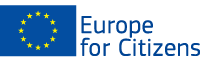 The project « Four for Europe – think global, act local » was funded with the support of the European Union under the Programme "Europe for Citizens"Applicable to the Strand 2 – Measure 2.2 "Networks of Towns"Applicable to the Strand 2 – Measure 2.2 "Networks of Towns"4 events have been carried out within this project:

Event 1Participation: The event involved 179 citizens, including 108 participants from the city of Château-Gontier (France), 30 participants from the city of Murrhardt (Germany), 12 participants from the city of Frome (United Kingdom) and 29 participants from the city of Rabka-Zdrój (Poland). Location / Dates: The event took place in Château-Gontier (France), from 09/04/2015 to 12/04/2015
Short description:  The aim of the event was “sustainable urban development”Event 2
Participation: The event involved 182 citizens, including 28 participants from the city of Château-Gontier (France), 101 participants from the city of Murrhardt (Germany), 23 participants from the city of Frome (United Kingdom) and 30 participants from the city of Rabka-Zdrój (Poland). Location / Dates: The event took place in Murrhardt (Germany), from 08/10/2015 to 11/10/2015
Short description:  The aim of the event was “Living and working in Europe” Event 3
Participation: The event involved 230 citizens, including 30 participants from the city of Château-Gontier (France), 26 participants from the city of Murrhardt (Germany), 143 participants from the city of Frome (United Kingdom) and 31 participants from the city of Rabka-Zdrój (Poland).Location / Dates: The event took place in Frome (United Kingdom), from 03/03/2016 to 06/03/2016
Short description:  The aim of the event was “Switch to a renewable energy” 
Event 4Participation: The event involved 227 citizens, including 27 participants from the city of Château-Gontier (France), 26 participants from the city of Murrhardt (Germany), 17 participants from the city of Frome (United Kingdom) and 157 participants from the city of Rabka-Zdrój (Poland). Location / Dates: The event took place in Rabka-Zdrój (Poland) from 15/09/2016 to 18/09/2016
Short description:  The aim of the event was “Leisure time activities in Europe”4 events have been carried out within this project:

Event 1Participation: The event involved 179 citizens, including 108 participants from the city of Château-Gontier (France), 30 participants from the city of Murrhardt (Germany), 12 participants from the city of Frome (United Kingdom) and 29 participants from the city of Rabka-Zdrój (Poland). Location / Dates: The event took place in Château-Gontier (France), from 09/04/2015 to 12/04/2015
Short description:  The aim of the event was “sustainable urban development”Event 2
Participation: The event involved 182 citizens, including 28 participants from the city of Château-Gontier (France), 101 participants from the city of Murrhardt (Germany), 23 participants from the city of Frome (United Kingdom) and 30 participants from the city of Rabka-Zdrój (Poland). Location / Dates: The event took place in Murrhardt (Germany), from 08/10/2015 to 11/10/2015
Short description:  The aim of the event was “Living and working in Europe” Event 3
Participation: The event involved 230 citizens, including 30 participants from the city of Château-Gontier (France), 26 participants from the city of Murrhardt (Germany), 143 participants from the city of Frome (United Kingdom) and 31 participants from the city of Rabka-Zdrój (Poland).Location / Dates: The event took place in Frome (United Kingdom), from 03/03/2016 to 06/03/2016
Short description:  The aim of the event was “Switch to a renewable energy” 
Event 4Participation: The event involved 227 citizens, including 27 participants from the city of Château-Gontier (France), 26 participants from the city of Murrhardt (Germany), 17 participants from the city of Frome (United Kingdom) and 157 participants from the city of Rabka-Zdrój (Poland). Location / Dates: The event took place in Rabka-Zdrój (Poland) from 15/09/2016 to 18/09/2016
Short description:  The aim of the event was “Leisure time activities in Europe”